16.04.22. В рамках реализации программы ДДТТ активисты отряда ЮИД приняли участие на городском фестивале «Мы за знание ПДД. Осторожно водитель!»  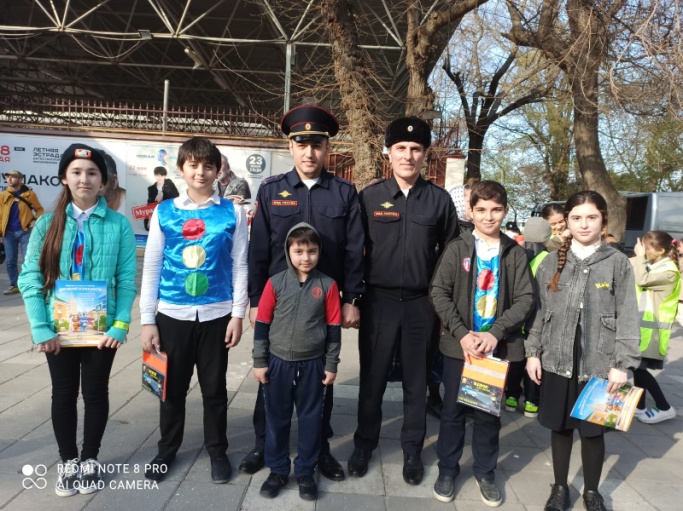 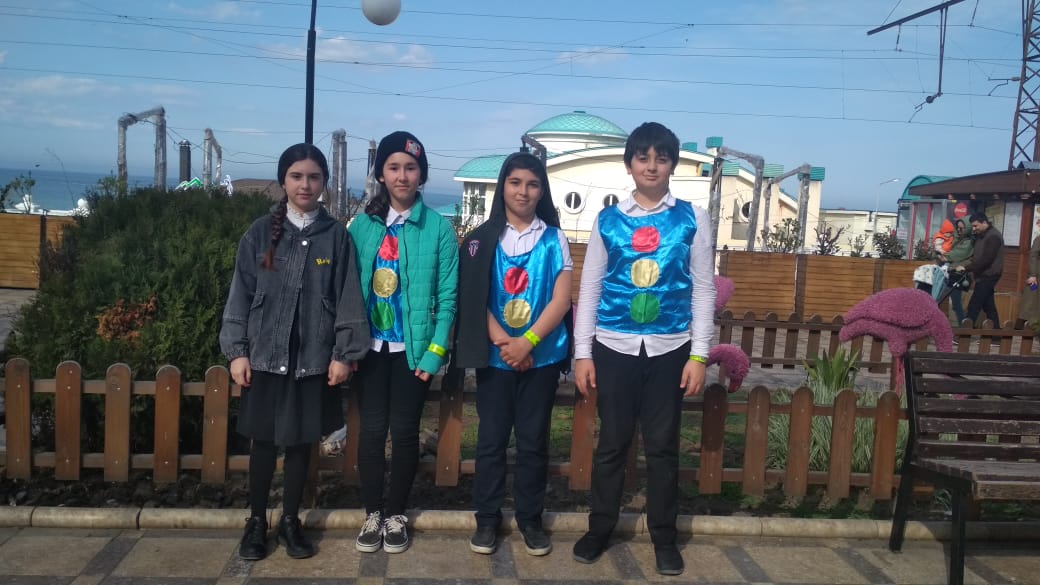 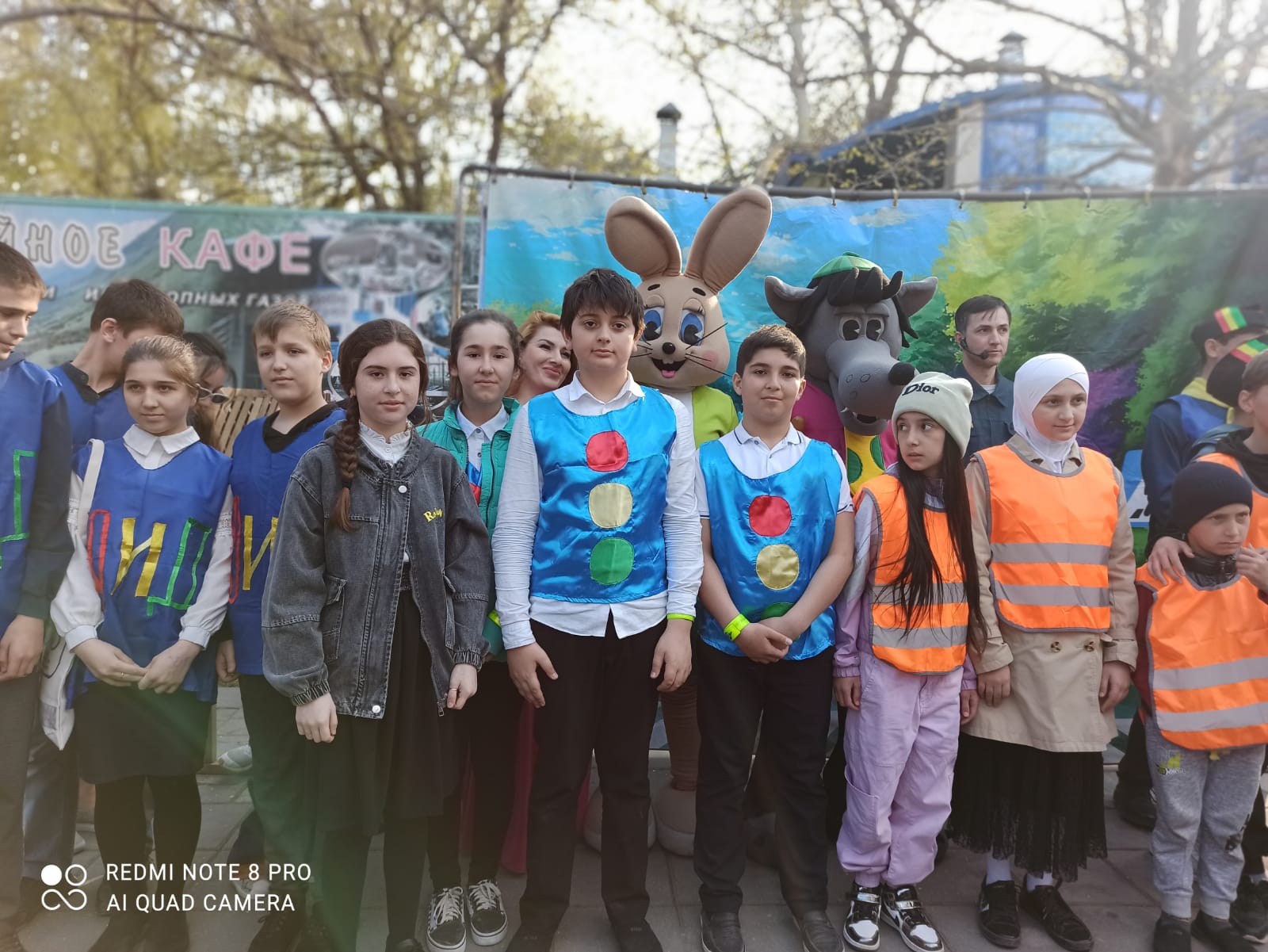 